หน่วยการเรียนรู้ที่  ๑๕ เรื่อง ยอดนักพูด นักเขียนตัวน้อยกลุ่มสาระการเรียนรู้ภาษาไทย  รหัส  ท๑๑๑๐๑ชั้นประถมศึกษาปีที่ ๑  เวลา ๕ ชั่วโมง๑.	มาตรฐานการเรียนรู้/ตัวชี้วัด	สาระ		สาระที่ ๑การอ่าน		สาระที่ ๒การเขียน		สาระที่ ๓	การฟัง การดู และการพูด		สาระที่ ๔ หลักการใช้ภาษา	มาตรฐาน		มาตรฐาน ท ๑.๑   	ใช้กระบวนการอ่านสร้างความรู้และความคิดในการตัดสินใจ แก้ปัญหา  			ในการดำเนินชีวิต  และมีนิสัยรักการอ่าน		มาตรฐาน ท ๒.๑    ใช้กระบวนการเขียนสื่อสาร เขียนเรียงความ ย่อความ และเขียนเรื่องราว		ในรูปแบบต่าง ๆ เขียนรายงานข้อมูลสารสนเทศและรายงานการศึกษาค้นคว้า		อย่างมีประสิทธิภาพ		มาตรฐาน ท ๓.๑   	สามารถเลือกฟังและดูอย่างมีวิจารณญาณ  และพูดแสดงความรู้ ความคิด และ 	ความรู้สึกในโอกาสต่าง ๆ อย่างมีวิจารณญาณและสร้างสรรค์		มาตรฐาน ท ๔.๑    เข้าใจธรรมชาติของภาษาและหลักภาษาไทย การเปลี่ยนแปลงของภาษาและพลัง		ของภาษา ภูมิปัญญาทางภาษา และรักษาภาษาไทยไว้เป็นสมบัติของชาติ	ตัวชี้วัด		ท ๑.๑ ป.๑/๑ อ่านออกเสียงคำ คำคล้องจอง และข้อความสั้น ๆ		ท ๑.๑ ป.๑/๒ บอกความหมายของคำและข้อความที่อ่าน		ท ๑.๑ ป.๑/๖ อ่านหนังสือตามความสนใจอย่างสม่ำเสมอและนำเสนอเรื่องที่อ่าน		ท ๒.๑ ป.๑/๑ คัดลายมือตัวบรรจงเต็มบรรทัด		ท ๒.๑ ป.๑/๒ เขียนสื่อสารด้วยคำและประโยคง่าย ๆ		ท ๓.๑ ป.๑/๒ ตอบคำถามและเล่าเรื่องที่ฟังและดูทั้งที่เป็นความรู้และความบันเทิง		ท ๓.๑ ป.๑/๓ พูดแสดงความคิดเห็นและความรู้สึกจากเรื่องที่ฟังและดู		ท ๔.๑ ป.๑/๑บอกและเขียนพยัญชนะ สระวรรณยุกต์ และเลขไทย๒.	สาระสำคัญ/ความคิดรวบยอด	การมีความรู้ในการอ่านคำ การสร้างคำ ความหมายของคำ และการเขียนคำประสมสระอึ ที่ถูกต้อง ทำให้นักเรียนสามารถค้นหารูปแบบและพัฒนาทักษะทางภาษาของตนเองได้๓.	สาระการเรียนรู้	๓.๑	ความรู้		๓.๒.๑การอ่านแจกลูกสะกดคำ		๓.๒.๒  การแต่งประโยค		๓.๒.๓  การอธิบายความหมายของคำ		๓.๒.๔  การเล่าเรื่อง		๓.๒.๕  การเขียนเรื่องสั้นๆ	๓.๒	ทักษะ/กระบวนการ		๓.๒.๑การสังเกตและระบุตำแหน่งสระในคำ		๓.๒.๒  การเปรียบเทียบความเหมือน/ความต่างแบบรูปคำที่ประสมด้วยสระต่างกัน		๓.๒.๓  การอ่าน		๓.๒.๔  การเขียน		๓.๒.๕  การเล่าเรื่อง	๓.๓	เจตคติ		๓.๓.๑  เรียนรู้อย่างมีความสุข		๓.๓.๒  สนใจเรียนภาษาไทย๔.	สมรรถนะสำคัญของผู้เรียน	๔.๑	ความสามารถในการสื่อสาร	๔.๒	ความสามารถในการคิด	๔.๓	ความสามารถในการแก้ปัญหา๕.	คุณลักษณะอันพึงประสงค์	๕.๔	ใฝ่เรียนรู้	๕.๖	มุ่งมั่นในการทำงาน๖.	ชิ้นงาน/ภาระงาน	๖.๑การระบุการวางตำแหน่งสระต่างๆ ในคำ	๖.๒  การเขียนเรื่องอิสระ๗.	การวัดและประเมินผล๘.	กิจกรรม	๘.๑	ชั่วโมงที่  ๗๑		๑)  จุดประสงค์การเรียนรู้			๑. อ่านคำและบอกความหมายของคำที่ประสมสระอำได้			๒. แต่งประโยคจากคำที่ประสมสระอำได้			๓. เขียนเรื่องสั้นๆ ได้		๒)  กิจกรรมการเรียนรู้			๑. Brain Gym โดยนักเรียนใช้ร่างกายด้านซ้ายขวาเคลื่อนไหวท่าทางที่แตกต่างกัน			๒. นักเรียนร้องเพลง “ระบำชาวเกาะ			๓.ครูติดบัตรคำ			๔.ครูอ่านให้ฟัง ๑ รอบ นักเรียนอ่านพร้อมกัน/อ่านเป็นกลุ่ม/อ่านเดี่ยว			๕. ครูสนทนาเกี่ยวกับคำ/ความหมายของคำ/จากประสบการณ์			๖. นักเรียนแต่งประโยคปากเปล่าจากคำที่อ่าน			๗. ครูแจกกระดาษให้นักเรียนเขียนประโยคที่แต่งปากเปล่า เขียนแล้วนำมาติดที่กระดาน			๘. นักเรียนอ่านประโยคที่เขียนบนกระดานพร้อมกัน			๙. ครูกำหนดคำให้นักเรียนเลือกคนละ ๑  คำ แล้วนำไปเขียนเรื่อง วาดภาพประกอบ			๓)  สื่อและแหล่งเรียนรู้				๑. เพลง“ระบำชาวเกาะ” 				๓.บัตรคำ						๔)  การวัดและเมินผล	๘.๒	ชั่วโมงที่  ๗๒		๑)  จุดประสงค์การเรียนรู้			๑. ใช้ประสบการณ์อธิบายความหมายของคำที่ประสมสระ อิ อี อึ อือ ได้			๒. เปรียบเทียบความเหมือน/ต่าง ของสระต่างๆ ได้			๓. บอกวิธีเขียนและการวางตำแหน่งของสระต่างๆ ในรูปคำได้		๒)  กิจกรรมการเรียนรู้			๑. กิจกรรม Brain Gym มือขวาจับไหล่ซ้าย พร้อมกับหายใจเข้าช้าๆ ตามองมือขวาดึงหัวไหล่เข้าหาตัวพร้อมกับหันหน้าไปทางขวาทำเสียง “อู”ยาว ๆ เปลี่ยนมือทำ เช่นเดียวกัน			๒. ครูอ่านบทร้องเล่น “ใครอึ” ให้นักเรียนฟัง 1 รอบ 			๓. นักเรียนอ่านบทร้องเล่นพร้อมครู พร้อมเคาะจังเหวะประกอบ			๔.ครูสนทนาเกี่ยวกับบทร้องเล่น และเล่าเกี่ยวกับประสบการณ์/บอกความหมายของคำ			๕.ครูเขียนรูปสระ - ิ   -ี     -ึ    -ืนักเรียนบอกชื่อสระพร้อมกับสังเกตความเหมือน ความต่าง/ออกเสียงเปรียบเทียบ/บอกวิธีเขียนที่ถูกต้อง และตำแหน่งที่วางของสระที่ถูกต้อง			๖.นักเรียนฝึกอ่านและออกเสียงบทร้องเล่นเป็นกลุ่มย่อย แล้วอ่านให้ครูฟังทีละกลุ่ม			๗. นักเรียนคัดลายมือบทร้องเล่นในสมุด		๓)  สื่อและแหล่งเรียนรู้	๑.บทร้องเล่น “ใครอึ”		๔)  การวัดและเมินผล	๘.๓	ชั่วโมงที่  ๗๓		๑)  จุดประสงค์การเรียนรู้			๑. อธิบายและบอกความหมายของคำได้			๒. เล่าเรื่องจากคำได้		๒)  กิจกรรมการเรียนรู้			๑. กิจกรรม Brain Gym ใช้มือนวดกระดูกหลังใบหูเบาๆ อีกมือหนึ่งวางที่ตำแหน่งสะดือ ตามองตรงไปข้างหน้าไกลๆ จินตนาการวาดรูปวงกลมด้วยจมูกเปลี่ยนมือทำเช่นเดียวกัน			๒. นักเรียนท่องบทร้องเล่น “ใครอึ” พร้อมตบมือตามอิสระ			๓.ครูให้นักเรียนดูบัตรคำบัตรภาพ เลขหนึ่ง ปลาหมึก รังผึ้ง ดึง ตึกสูง ฯลฯ			๔.ครูสนทนาเกี่ยวกับบัตรคำและบัตรภาพ นักเรียนพูดและเล่าเรื่องเกี่ยวกับคำที่รู้จักจากบัตรภาพ			๕.นักเรียนเลือกวาดภาพจากบัตรคำ คนละ ๒ภาพแล้วเขียนคำใต้ภาพ		๓)  สื่อและแหล่งเรียนรู้			๑. บทร้องเล่น “ใครอึ”			๒. บัตรคำ			๓. บัตรภาพ		๔)  การวัดและเมินผล	๘.๔	ชั่วโมงที่  ๗๔		๑)  จุดประสงค์การเรียนรู้			๑. อ่านแจกลูก สะกดคำที่ประสมสระอึได้			๒. ระบุคำที่ประสมด้วยสระอึได้		๒)  กิจกรรมการเรียนรู้			๑. Brain Gym ท่องบทร้องเล่น “ใครอึ” พร้อมตบมือประกอบจังหวะ			๒. ครูอ่านบทร้อยกรอง/ท่องบทร้องเล่น/บทอาขยานที่เคยเรียนมาแล้วขณะอ่านครูใช้มือชี้ภาพตัวละครในเรื่องที่อ่านไปด้วย  ช้า ๆ ด้วยน้ำเสียงธรรมชาติ และอ่านเน้นให้มีท่วงทำนองและจังหวะ เสียงสูงต่ำ จากนั้นฝึกนักเรียนฝึกออกเสียงให้ชัดเจน			๓.ทบทวนความรู้เรื่องสระอึ ที่เคยเรียนมาแล้ว			๔.นักเรียนท่องบทร้องเล่น “ใครอึ” แล้วให้นักเรียนขีดเส้นใต้คำที่มีสระอึ แล้วนำไปเขียนในตาราง			๕.นักเรียนส่งงานพร้อมอ่านสะกดคำ แจกลูกให้ครูฟังทีละคน			๖.ไปแหล่งเรียนรู้/ห้องสมุด อ่านหนังสือตามความสนใจ		๓)  สื่อและแหล่งเรียนรู้			๑.	บทร้องเล่น “ใครอึ” 			๒.บทร้อยกรอง/ท่องบทร้องเล่น/บทอาขยานที่เคยเรียนมา			๓. ตารางบันทึกคำ		๔)  การวัดและเมินผล	๘.๕	ชั่วโมงที่  ๗๕		๑)  จุดประสงค์การเรียนรู้			๑. ท่องบทอาขยานได้			๒. อ่านแจกลูก สะกดคำที่ประสมสระอำ สระอึได้			๓. รวบรวมคำที่ประสมด้วยสระอำ สระอึได้		๒)  กิจกรรมการเรียนรู้			๑. กิจกรรม Brain Gym โดยนักเรียนใช้ร่างกายด้านซ้ายขวาเคลื่อนไหวท่าทางที่ต่างกัน เช่น อาจจะใช้เท้าซ้ายย่ำ ส่วนมือขวาเขียนวงกลมในอากาศ(ผู้สอนออกแบบเองหรือนักเรียนออกแบบ)			๒. นักเรียนท่องบทร้องเล่น “ตาเขกะตาขำ” “ใครอึ” 			๓.ครูทบทวนการแจกลูกสะกดคำ คำที่ประสมอำ สระอึโดยให้นักเรียนหาคำที่ประสมด้วยสระอำ และสระอึ จากบทร้องเล่นแล้วเขียนบนกระดานพร้อมกับอ่านคำที่เขียน			๔.ครูแจกใบงาน(ให้นักเรียนเขียนแผนผังความคิดคำที่ประสมด้วย สระอำ และคำที่ประสมด้วยสระอึ อย่างละ 5 คำ และวาดภาพประกอบสำหรับคำที่สามารถวาดภาพได้)		๓)  สื่อและแหล่งเรียนรู้			๑. บทร้องเล่น “ตาเขกะตาขำ” “ใครอึ”			๒. ใบงาน		๔)  การวัดและเมินผลภาคผนวก
หน่วยการเรียนรู้ที่ 1๕ ชั่วโมงที่ ๗๑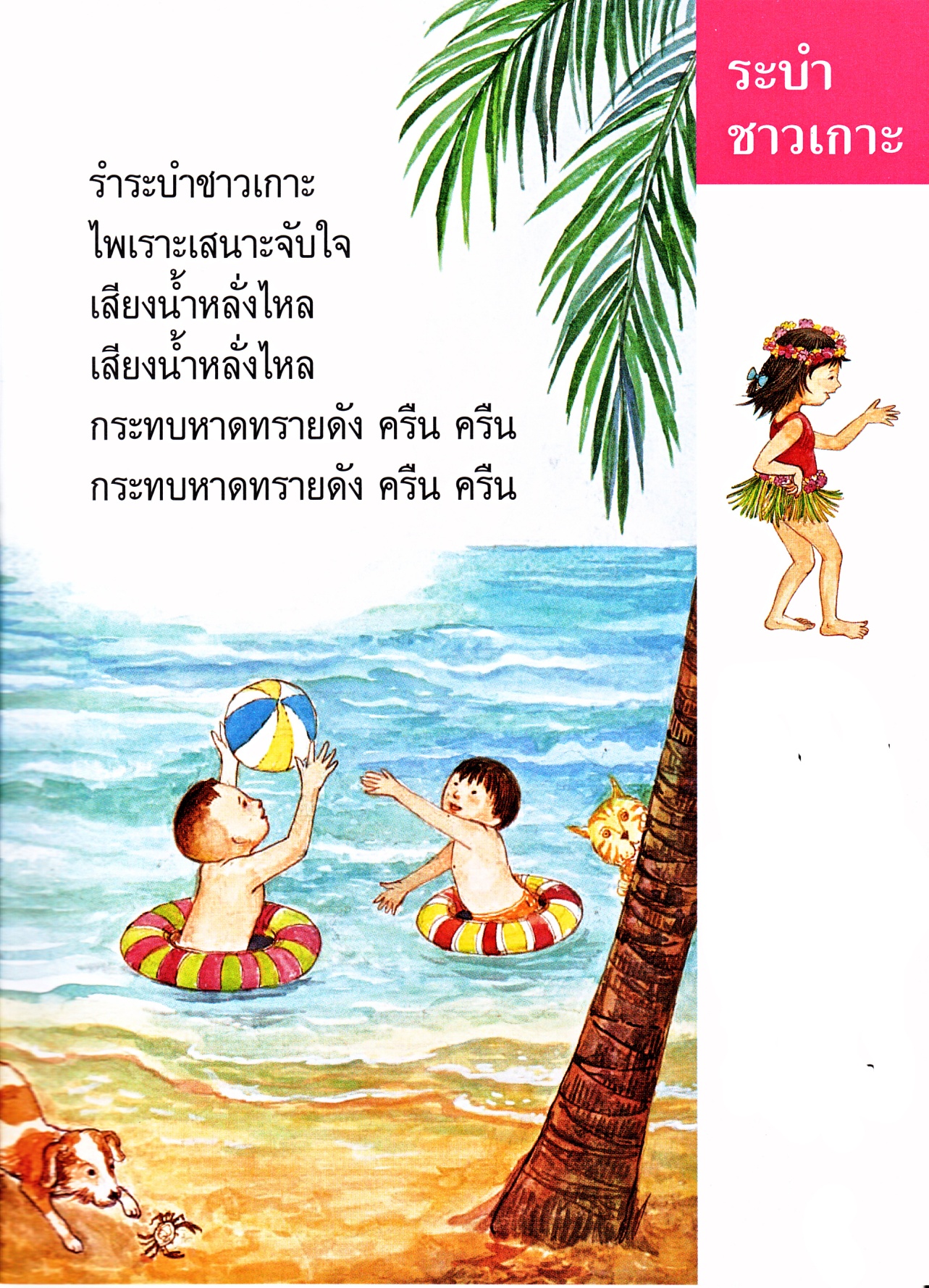 บัตรคำหน่วยการเรียนรู้ที่ 1๕ ชั่วโมงที่ ๗๒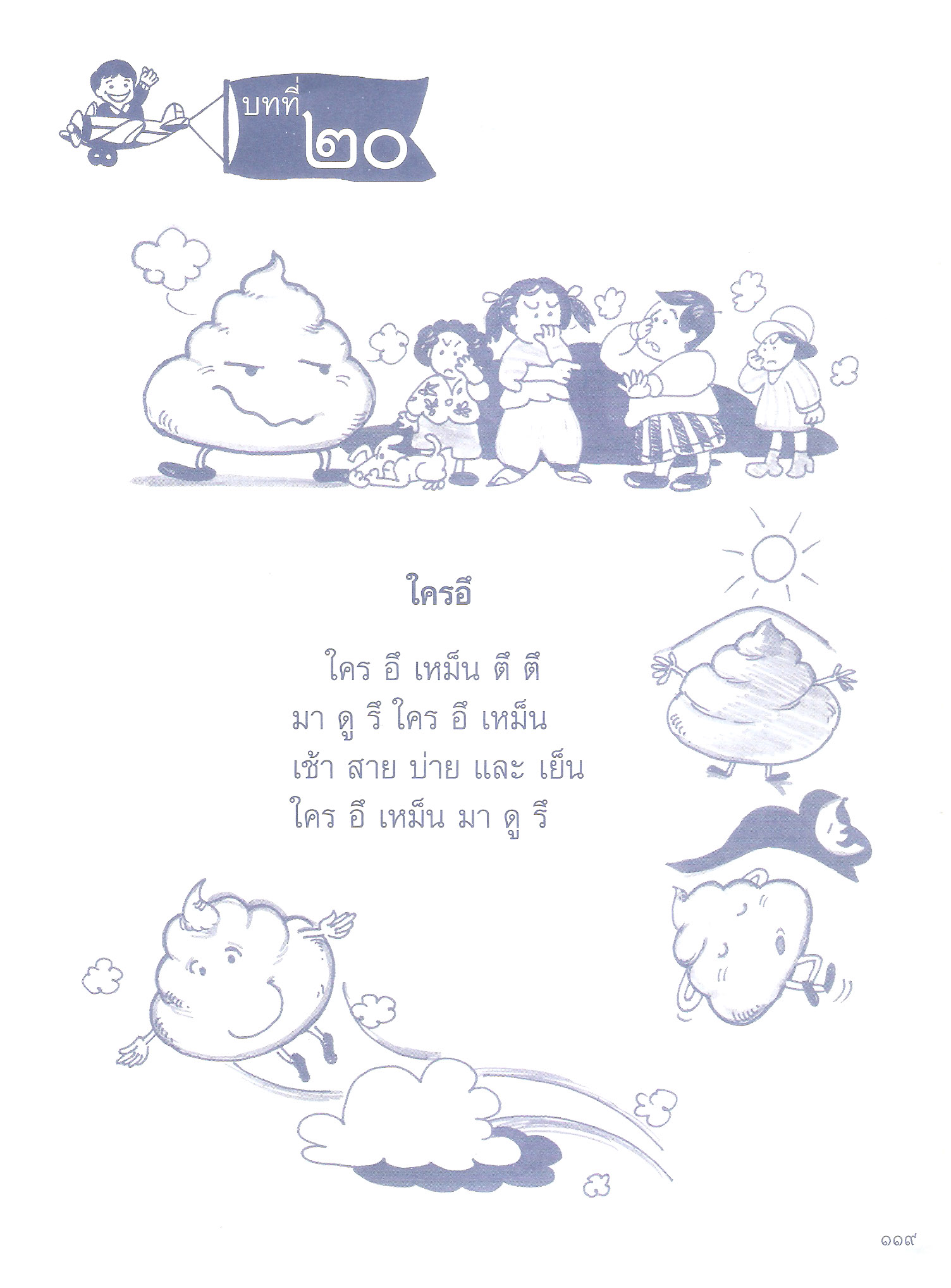 หน่วยการเรียนรู้ที่ 1๕ ชั่วโมงที่ ๗๓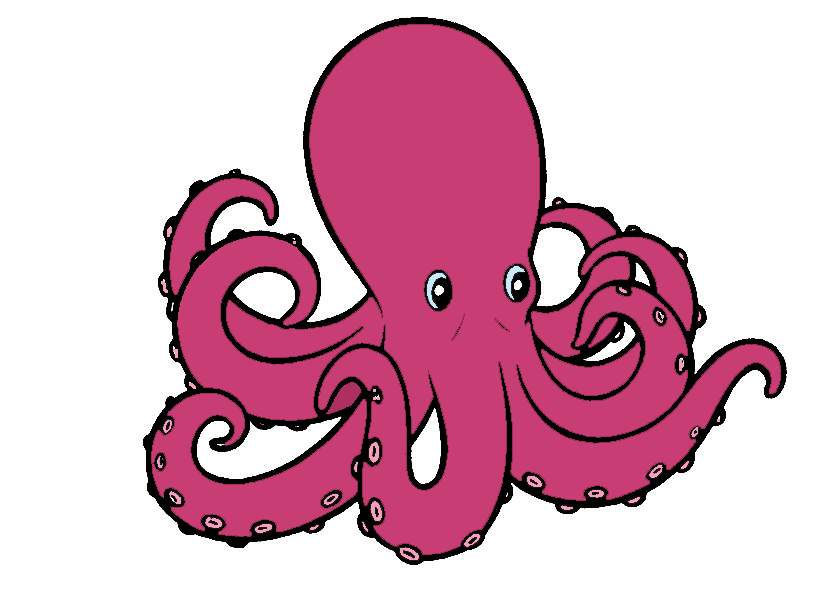 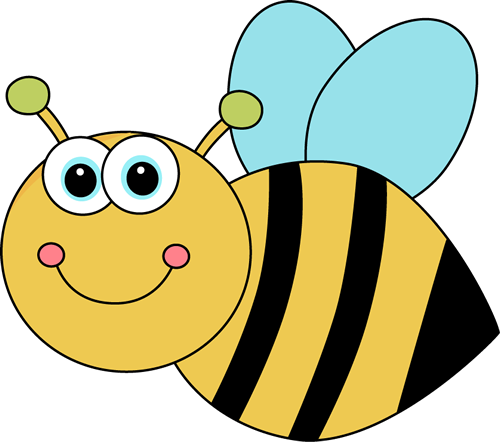 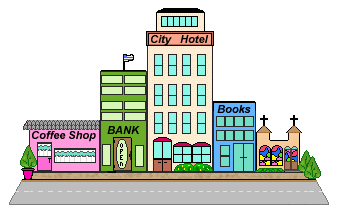 หน่วยการเรียนรู้ที่ 1๕  ชั่วโมงที่ ๗๔หน่วยการเรียนรู้ที่ 1๕  ชั่วโมงที่ ๗๕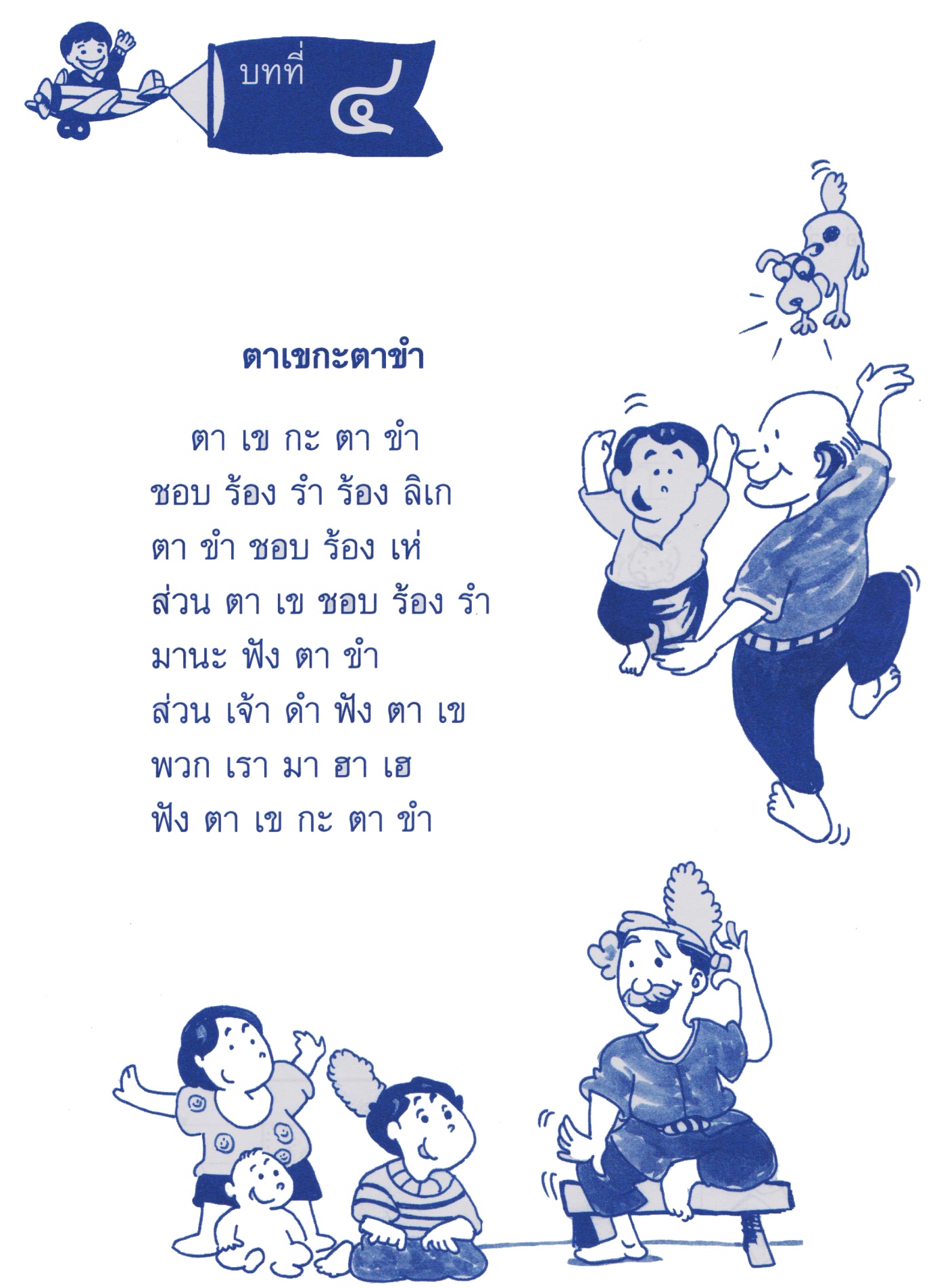 เกณฑ์การประเมินการร่วมกิจกรรมการอ่าน	การพูดการคัดลายมือการเขียนการทำงานกลุ่มวิธีการเครื่องมือเกณฑ์- การสังเกตการร่วมกิจกรรม- การเขียนเรื่องอิสระ- การพูดเล่าเรื่อง- แบบสังเกตการร่วมกิจกรรม
- แบบประเมินการเขียน- แบบประเมินการพูด- มีผลการประเมินในระดับดีขึ้นไป
หรือ มีค่าเฉลี่ย 2.00 ขึ้นไปน่าขำทำมือจดจำอำลาสีดำระบำจำปีส้มตำลำไยสำลีจำปีส้มตำลำไยสำลีวิธีการเครื่องมือเกณฑ์- การร่วมกิจกรรม  - การทำงานกลุ่ม- การอ่านออกเสียง- การบอกความหมายของคำ- การแต่งประโยค- การเขียนเรื่อง- แบบประเมินการร่วมกิจกรรม
- แบบประเมินการทำงานกลุ่ม- แบบประเมินการอ่าน- แบบประเมินการพูด- แบบประเมินการเขียน- มีผลการประเมินในระดับดีขึ้นไป
หรือ มีค่าเฉลี่ย 2.00 ขึ้นไป- แต่งประโยคได้ถูกต้อง- เขียนคำได้ถูกต้องทุกคำวิธีการเครื่องมือเกณฑ์- การร่วมกิจกรรม  - การทำงานกลุ่ม- การอ่านออกเสียง- การอธิบายความหมายของคำ- การตอบคำถาม- การบอกและเขียนวางตำแหน่งของสระต่างๆ- การคัดลายมือ- แบบประเมินการร่วมกิจกรรม
- แบบประเมินการทำงานกลุ่ม- แบบประเมินการอ่าน- แบบประเมินการพูด- แบบประเมินการคัดลายมือ- มีผลการประเมินในระดับดีขึ้นไป
หรือ มีค่าเฉลี่ย 2.00 ขึ้นไป- ตอบคำถามได้ถูกต้องวิธีการเครื่องมือเกณฑ์- การร่วมกิจกรรม  - การทำงานกลุ่ม- การบอกความหมายของคำ- การเล่าเรื่องจากคำ- แบบประเมินการร่วมกิจกรรม
- แบบประเมินการทำงานกลุ่ม- แบบประเมินการพูด- มีผลการประเมินในระดับดีขึ้นไป
หรือ มีค่าเฉลี่ย 2.00 ขึ้นไป- บอกความหมายของคำได้ถูกต้องวิธีการเครื่องมือเกณฑ์- การร่วมกิจกรรม  - การทำงานกลุ่ม- การอ่านออกเสียง- การเลือกอ่านหนังสือ- แบบประเมินการร่วมกิจกรรม
- แบบประเมินการทำงานกลุ่ม- แบบประเมินการอ่าน- มีผลการประเมินในระดับดีขึ้นไป
หรือ มีค่าเฉลี่ย 2.00 ขึ้นไป- เลือกอ่านหนังสือได้เหมาะสมวิธีการเครื่องมือเกณฑ์- การร่วมกิจกรรม  - การทำงานกลุ่ม- การอ่านออกเสียง- การบอกความหมายของคำ- การท่องบทอาขยาน- แบบประเมินการร่วมกิจกรรม
- แบบประเมินการทำงานกลุ่ม- แบบประเมินการอ่าน- มีผลการประเมินในระดับดีขึ้นไป
หรือ มีค่าเฉลี่ย 2.00 ขึ้นไป- บอกความหมายของคำได้ถูกต้อง- ท่องบทอาขยานได้ถูกต้องรายการประเมินระดับคุณภาพระดับคุณภาพระดับคุณภาพรายการประเมิน๓๒๑๑. ความตั้งใจมีความกระตือรือร้นในการเรียนไม่รีรอตั้งใจเรียน ตั้งใจฝึกรีบตอบคำถาม ซักถามเมื่อสงสัยมีความกระตือรือร้นในการเรียนตั้งใจเรียน ตั้งใจฝึกไม่กล้าซักถาม รีรอในการตอบคำถามขาดความกระตือรือร้นในการเรียนไม่ตั้งใจฝึกไม่กล้าซักถาม ไม่ตอบคำถาม๒. ความรับผิดชอบรับผิดชอบงานที่ได้รับมอบหมายดี ส่งงานทันเวลาทุกครั้งรับผิดชอบงานที่ได้รับมอบหมาย ส่งงานไม่ตรงเวลา แก้ไขงานเสร็จหลังชั่วโมงเรียนขาดความรับผิดชอบ ทำงานไม่เสร็จและส่งงานไม่ทันเวลา  แก้ไขงานของตนเองไม่ได้๓. การให้ความร่วมมือให้ความร่วมมือในการเรียนอย่างเต็มความสามารถตลอดเวลาให้ความร่วมมือแต่ไม่ต่อเนื่อง ต้องคอยตักเตือนบ้างให้ความร่วมมือในการเรียนเมื่อถูกตักเตือน๔. การให้ความช่วยเหลือเพื่อนให้ความช่วยเหลือเพื่อนทั้งในและนอกกลุ่มที่ขอความช่วยเหลือให้ความช่วยเหลือเพื่อนเฉพาะกลุ่มตนเองหรือคนที่ชอบใจเท่านั้นไม่ให้ความช่วยเหลือเพื่อน  ทำงานลำพังคนเดียวรายการประเมินระดับคุณภาพระดับคุณภาพระดับคุณภาพรายการประเมิน๓๒๑๑. อักขระถูกต้องอ่านออกเสียงถูกต้อง ชัดเจนร้อยละ 90 ของคำทั้งหมดขึ้นไปอ่านออกเสียงถูกต้อง ชัดเจนมากว่าร้อยละ 60 น้อยกว่าร้อยละ 90  ของคำทั้งหมดขึ้นไป อ่านออกเสียงถูกต้อง ชัดเจนน้อยว่าร้อยละ 60 ของคำทั้งหมด๒. เว้นวรรคตอนถูกต้องอ่านเว้นวรรคตอนถูกต้อง ร้อยละ 90 ของคำทั้งหมดขึ้นไปอ่านเว้นวรรคตอนถูกต้อง มากว่าร้อยละ 60 น้อยกว่าร้อยละ 90  ของคำทั้งหมดขึ้นไป อ่านเว้นวรรคตอนถูกต้อง น้อยว่าร้อยละ 60 ของคำทั้งหมด๓. ความคล่องแคล่วอ่านได้คล่องแคล่วหากอ่านพลาดสามารถแก้ไขการอ่านให้ถูกต้องได้รวดเร็วอ่านติดบางคำ แต่สามารถแก้ไขให้ถูกต้องได้เร็วอ่านติดบ่อยๆ แก้ไขให้ถูกต้องได้ช้า ต้องให้ผู้อื่นบอกรายการประเมินระดับคุณภาพระดับคุณภาพระดับคุณภาพรายการประเมิน๓๒๑๑. พูดตรงประเด็นพูดตรงประเด็น เรียงลำดับเรื่องราวได้เป็นลำดับ ไม่วกวน พูดตรงประเด็น เรียงลำดับเรื่องราวไม่เรียงลำดับเหตุการณ์บ้างแต่ทำให้เข้าใจเรื่องราวได้ พูดออกนอกประเด็น เรียงลำดับเรื่องราววกวนเข้าใจยาก ๒. พูดมีเหตุผลให้เหตุผลในการพูดได้เหมาะสม หรือยกตัวอย่างได้น่าเชื่อถือให้เหตุผลในการพูดได้บ้าง หรือยกตัวอย่างได้แต่ยังไม่เพียงพอในการให้เหตุผลนั้นให้เหตุผลในการพูดได้น้อยหรือยกตัวอย่างได้ไม่น่าเชื่อถือ๓. ความคล่องแคล่วพูดได้คล่องแคล่วหากพูดพลาดสามารถแก้ไขการพูดให้ถูกต้องได้รวดเร็วพูดติดขัดบ้าง แต่สามารถแก้ไขการพูดให้ถูกต้องได้เร็วพูดผิดบ่อยๆ แก้ไขให้ถูกต้องได้ช้า ต้องให้ผู้อื่นบอก๔. บุคลิกท่าทางท่าทางในการพูดมีความมั่นใจ แสดงท่าทางประกอบการพูดได้ดี สื่อความได้ท่าทางในการพูดแสดงความไม่มั่นใจอยู่บ้าง  แสดงท่าทางประกอบการพูดน้อยท่าทางในการพูดขาดความมั่นใจ ต้องคอยหาคนช่วยอยู่เสมอ ไม่แสดงท่าทางประกอบการพูดรายการประเมินระดับคุณภาพระดับคุณภาพระดับคุณภาพรายการประเมิน๓๒๑๑. ตัวอักษรและระยะห่างของตัวอักษรรูปแบบและขนาดตัวอักษรสม่ำเสมอ ระยะห่างของตัวอักษรเท่ากันรูปแบบและขนาดตัวอักษรไม่สม่ำเสมอบางส่วน  ระยะห่างของตัวอักษรไม่เท่ากันบ้างส่วนใหญ่รูปแบบและขนาดตัวอักษรไม่สม่ำเสมอ ระยะห่างของตัวอักษรไม่เท่ากัน๒. สะกดคำถูกต้องเขียนสะกดคำได้ถูกต้องทุกคำเขียนสะกดคำได้ถูกต้อง มากว่าร้อยละ ๘0 ของคำทั้งหมดขึ้นไป เขียนสะกดคำได้ถูกต้อง น้อยว่าร้อยละ ๘0 ของคำทั้งหมด๓. ความสะอาดเป็นระเบียบเขียนสม่ำเสมอ เป็นระเบียบสะอาด มีการแก้ไขคำผิดทำได้สะอาดเขียนไม่สม่ำเสมอ แต่เป็นระเบียบสะอาด มีการแก้ไขคำผิดไม่สะอาดบ้างเขียนไม่สม่ำเสมอ มีรอยแก้ไขคำผิดไม่สะอาด รายการประเมินระดับคุณภาพระดับคุณภาพระดับคุณภาพรายการประเมิน๓๒๑๑. สะกดคำถูกต้องเขียนสะกดคำได้ถูกต้องร้อยละ 90 ของคำทั้งหมดขึ้นไปเขียนสะกดคำได้ถูกต้อง มากว่าร้อยละ 60 น้อยกว่าร้อยละ 90  ของคำทั้งหมดขึ้นไป เขียนสะกดคำได้ถูกต้อง น้อยว่าร้อยละ 60 ของคำทั้งหมดขึ้นไป๒. ความสะอาดเป็นระเบียบเขียนสม่ำเสมอ เป็นระเบียบสะอาด มีการแก้ไขคำผิดทำได้สะอาดเขียนไม่สม่ำเสมอ แต่เป็นระเบียบสะอาด มีการแก้ไขคำผิดไม่สะอาดบ้างเขียนไม่สม่ำเสมอ มีรอยแก้ไขคำผิดไม่สะอาด ๓. ตรงประเด็นเขียนสื่อสารได้ตรงประเด็นมีใจความสำคัญสอดคล้องกับหัวข้อที่เขียน เขียนสื่อสารได้ตรงประเด็นใจความสำคัญไม่ครบตามหัวข้อที่เขียนแต่ยังสื่อสารในประเด็นได้ เขียนเนื้อหาส่วนใหญ่ไม่ตรงประเด็นรายการประเมินระดับคุณภาพระดับคุณภาพระดับคุณภาพรายการประเมิน๓๒๑๑. การให้ความร่วมมือให้ความร่วมมือในการเรียนอย่างเต็มความสามารถตลอดเวลาให้ความร่วมมือแต่ไม่ต่อเนื่องตลอดเวลาไม่ให้ความร่วมมือในการเรียน๒. ความรับผิดชอบรับผิดชอบงานที่ได้รับมอบหมายดี ส่งงานทันเวลาทุกครั้งรับผิดชอบงานที่ได้รับมอบหมาย ส่งงานไม่ตรงเวลา แก้ไขงานเสร็จหลังชั่วโมงเรียนขาดความรับผิดชอบ ทำงานไม่เสร็จและส่งงานไม่ทันเวลา  แก้ไขงานของตนเองไม่ได้๓. การช่วยเหลือเพื่อนในกลุ่มให้ความช่วยเหลือเพื่อนทั้งในและนอกกลุ่มที่ขอความช่วยเหลือให้ความช่วยเหลือเพื่อนเฉพาะกลุ่มตนเองหรือคนที่ชอบใจเท่านั้นไม่ให้ความช่วยเหลือเพื่อน  ทำงานลำพังคนเดียว๔. การแสดงความคิดเห็นกล้าแสดงความคิดเห็น มีเหตุผลและมีมารยาทในการนำเสนอความคิดเห็นกล้าแสดงความคิดเห็น แต่บางครั้งขาดเหตุผล ไม่เสนอความคิดเห็นของตนเอง๕. การรับฟังความคิดเห็นรับฟังและยอมรับความคิดเห็นของคนส่วนใหญ่ให้ความร่วมมือและปฏิบัติตามเสียงส่วนใหญ่รับฟังและยอมรับความคิดเห็นของคนส่วนใหญ่แต่บางครั้งที่ไม่พอใจก็แสดงออกโดยการไม่ปฏิบัติตามไม่ยอมรับความคิดเห็นของเพื่อน ไม่พอใจเมื่อความคิดเห็นของตนไม่เป็นที่ยอมรับ